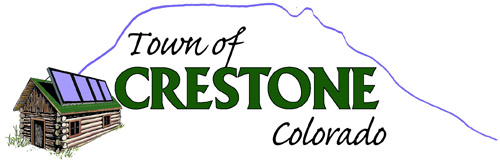 Building InspectorRequest for ProposalContract position: Part-timeDuties:Must have the ability to perform outdoor activities. Work in a variety of weather conditions, working an average of 3 to 8 hours per monthFollow all safety practices in operating equipmentMaintain accurate records, reports, and documentation in coordination with Town Clerk ManagerSite visits for all building permit applicationsAttend monthly planning commission meetingsRespond to building inspection phone calls Requirements:Previous municipal and/ or building experience Must carry liability insurance and current Colorado drivers’ license Have use of a personal vehiclePreferred:Applications are available on the town website homepage at townofcrestone.colorado.govPlease submit a brief letter of intent, resume and references with your completed application to Town Hall either in person, via our secure payment slot at 108 W. Galena Ave; by mail to PO Box 64, Crestone 81131; or via email to crestonetownoffice@gmail.comThe Town of Crestone is an equal opportunity employer and does not discriminate on basis of race, color, religion, sex, national origin, sexual orientation, gender identity, age, disability or genetics. In addition to federal law requirements, the Town of Crestone complies with applicable state laws.POSTED 